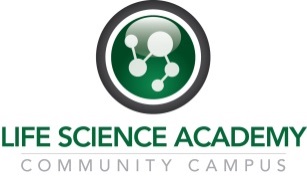 TitlenameDateINTRODUCTIONText text text Text text text Text text text Text text textText text text Text text text Text text text Text text text Text text text Text text textText text text Text text textText text text Text text text Text text text Text text textText text text Text text textText text text Text text text Text text text Text text textText text text Text text textNEXT SECTION TITLEText text text Text text text Text text text Text text textText text text Text text text Text text text Sub Heading  (if you have them)Text text text Text text text Text text text Text text textText text text Text text text Text text text NEXT SECTION TITLEText text text Text text text Text text text Text text textText text text Text text text Text text text Sub Heading Text text text Text text text Text text text Text text textText text text Text text text Text text text NEXT SECTION TITLE (You may have more than three, follow the same guidelines)Text text text Text text text Text text text Text text textText text text Text text text Text text text Sub Heading  (if you have them)Text text text Text text text Text text text Text text textText text text Text text text Text text text CONCLUSIONText text text Text text text Text text text Text text textText text text Text text text Text text text ReferencesUse APA style as discussed in class.Use in-text and end-of-text citations.Separate each with one return.Formatting NotesUse Times New Roman, 12 pt. font with one inch margins.Use 1.5 spacing throughout with 0pt. spacing before and after your lines.Use one return between each section and sub-heading.All your text should flow from one page to the other don’t put sections on separate pages.Title ALL tables and figures as follows:Table 1. Name of TableFigure 1. Name of FigureYou should refer to them in your text as (Table 1) and (Figure 1).The title for tables goes at the top: ex) Table. 1 Blood type evidence from the crime sceneThe figure (graph) tiltles go at the bottom as captions: ex) Figure 3. Relationship between blood spatter diameter and distance of drop, used to determine likely position of Anna Garcia at the time of blood fallWritten Research Report Rubric 	ComponentsHigh ScoreModerateLow ScoreSCOREINTRODUCTIONBrief overview of the content of the report is complete and accurate.Is either wordy, lacking information or not related to the material in the report.Is wordy or lacking information. Material is not related to what is in the report./10RESEARCHEvidence that the student has researched beyond the information given in class.Minimal work was done to research the topic.Student did not research beyond the information provided by the teacher or previous class activities./20CONTENT ELEMENTSInformation is accurate and completely addresses each component of the assigned topic or research question.Information is accurate and complete for 80% of the required elements.Information is accurate and complete for 60% of the required elements./30ORGANIZATIONReport content is well organized and the required information is easy to find within the report. Report content is partially organized or the required information is difficult to find within the report.Report content is disorganized and required information is difficult to find within the report./20CONCLUSIONReport has a summary paragraph that clearly and concisely states all the key points in the report.Summary paragraph is unclear or a few key points are missing. Summary paragraph is wordy, confusing, or missing most of the key points of the report./10CITATIONSAll information gathered by the student has been cited with the proper format.  Student used at least the minimum number or sources of information required for the report.Some of the sources the student used are not cited and are not formatted correctly. Student used 80% of the required number of sources.Few sources that were used are cited and the format has not been followed. Student used 60% of the required number of sources./10TotalTotalTotalTotal